Mom’s Pineapple-Coconut Cake With Warm Coconut Icingfrom Ruth Thiel     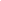 Makes 1 (13X9 Inch) Cake½ cup (1 stick) butter, melted2 cups sugar2 large eggs, lightly beaten1 (20 ounce) can crushed pineapple, undrained2 cups self-rising flour1 teaspoon vanilla extractPreheat oven to 325° F. Grease and flour a 13 X 9 inch baking pan.In a large bowl, combine butter, sugar, and eggs: mixing well.Stir in pineapple, flour, and vanilla. Pour mixture into pre-prepared baking pan.Bake 40 to 50 minutes.  Remove from oven: pour icing over hot cake. (see recipe below)Return cake to oven and bake 10 minutes, or until icing is bubbly.Warm Coconut Icing     Makes 2 Cups½ cup (1 stick) butter1 cup sugar1 (5-ounce) can evaporated milk1 (3.5 ounce) can coconut1 cup chopped pecans1 teaspoon vanilla extractIn a medium saucepan, combine butter, sugar and evaporated milk.  Bring to a boil over medium-high heat:  boil 4 minutes, stirring constantly:  remove from heat. Stir in coconut, pecans and vanilla.  Pour over hot cake.Submitted by Stella Mays from Walnut, Mississippi Featured in Cooking with Paula Deen September/October 2006 Magazine